Production/ConstructionWooden toolBox ProjectMaterials1/2" x 10.25" Dowel Rod: One piece1" x 6" x 35" Oak or other desired Wood: One piece1 1/4" Wood Screws: 8 pieces1/4" Plugs: 6 piecesSandpaperWood Filler and GlueSatin Finish Polyurethane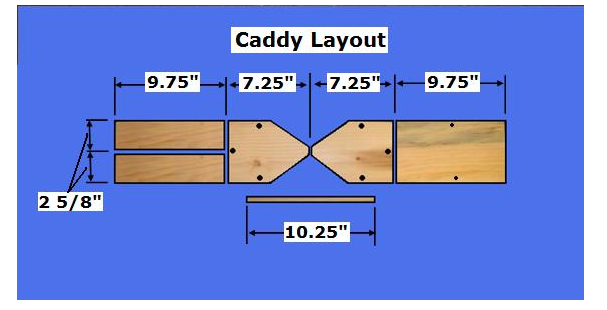 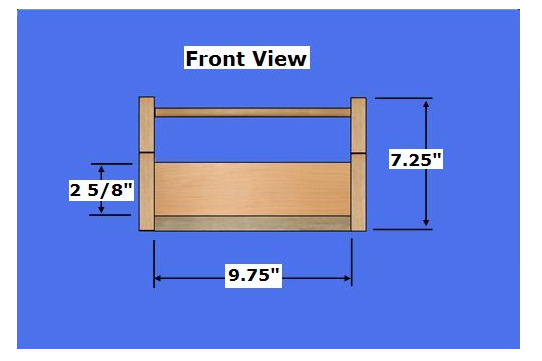 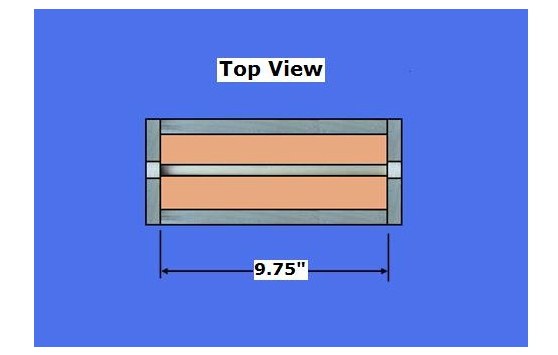 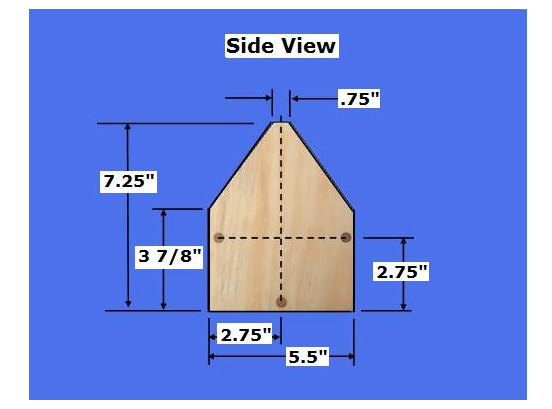 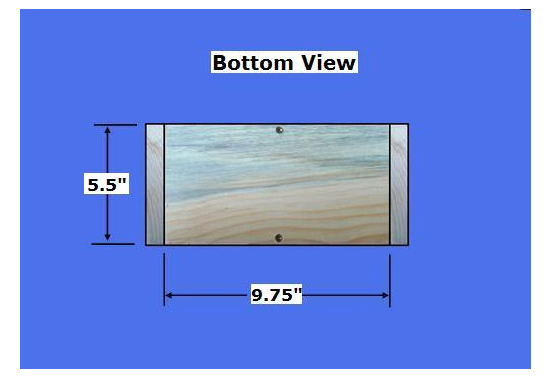 Step 1:  Cut the Caddy Pieces - Determine the desired size of your Caddy or use the dimensions providedSelect the 1 x 6 material; cut the pieces per the dimensions aboveSelect the Side and Bottom pieces; Drill three, 1/4" holes (1/4" deep) on each exterior side and two holes in the Bottom Panel per the dimensions aboveSelect the two, Side pieces; Drill one, 1/2" hole (1/4" deep) on each interior surface, centered at the top of each side to receive the Dowel RodSelect all pieces; Sand all piecesStep 2:  Assemble the Caddy Pieces - Select and dry-fit all piecesAttach one Side to the Front, Back, and Bottom Panels with glue and three wood screws, as shown aboveAttach the Bottom Panel; Connect the Bottom Panel to the Front and Back Panels with the wood screwsRepeat the process for the other side after placing the Dowel Rod in place